ACCORDO DI FILIERAnell’ambito del Programma di Sviluppo Locale:“Imprese e territori per lavorare insieme: Uno sviluppo sostenibile per il Verbano Cusio Ossola” Ambito tematico “Sviluppo e innovazione delle filiere e dei sistemi produttivi locali”BANDO PUBBLICO MULTIOPERAZIONE PER LA SELEZIONE DI PROGETTI INTEGRATI DI FILIERA (PIF)II EdizionePER LA REALIZZAZIONE DEL Progetto Integrato di Filiera: (inserire titolo PIF)PREMESSO CHEInserire le eventuali premesse all’accordo.TRA   I SOTTOSCRITTI SI CONVIENE E SI STIPULA QUANTO SEGUEART. (1) – PREMESSA1. Tutto quanto in premessa è parte integrante e sostanziale del presente atto.ART. (2) – OBIETTIVI DEL PROGETTO DI FILIERA 1. Il presente accordo è finalizzato all’attuazione del progetto di filiera nell’ambito tematico “Sviluppo e innovazione delle filiere e dei sistemi produttivi locali” del PSL “Imprese e territori per lavorare insieme: Uno sviluppo sostenibile per il Verbano Cusio Ossola”.a)	I soggetti firmatari si propongono di:descrivere gli obiettivi generali del progetto di filiera/ rete e gli obiettivi del presente accordo;definire le modalità di cooperazione certe e costanti nel tempo tra gli operatori che sottoscrivono l’accordo  con lo scopo di finalizzare ciascun intervento al perseguimento di un obiettivo comune (es. completamento della filiera, lavorazioni congiunte, organizzazione dell’offerta commerciale, stipula di accordi commerciali con gli utilizzatori finali, ottenimento della certificazione di qualità o della tracciabilità di filiera, scambi di servizi tra operatori, servizi di conto lavorazione, ecc.);indicare le fasi della filiera rappresentate (almeno due).ART. (3) - IMPEGNII soggetti sottoscrittori si impegnano a realizzare gli obiettivi del progetto di filiera illustrati nell’articolo precedente, attraverso il presente accordo di filiera. I singoli sottoscrittori dell’accordo si impegnano a produrre e conservare la documentazione (inserire eventuale elenco documentazione prevista: es. fatture di compravendita, ecc.) comprovante la corretta attuazione degli impegni assunti per gli anni di validità dell’Accordo, e si impegnano a renderla disponibile durante i controlli effettuati dagli organismi competenti nel corso della validità dell’Accordo. Il Capofila, o suo delegato, si impegna inoltre a presentare annualmente tramite Servizi SIAP di Regione Piemonte l’istanza “Verifica impegni contratti/accordi di fornitura/filiere/reti”.Art. (4) – CONTENUTO DELL’ACCORDO DI FILIERAIl presente accordo riguarda:inserire una descrizione dei contenuti dell’accordo e i rapporti tra i singoli operatori;inserire i dettagli dell’accordo per ogni singolo beneficiario o partecipante;il progetto di filiera (Allegato 2) è parte integrante del presente accordo;ART. (5) - SOGGETTO CAPOFILA I sottoscrittori convengono nell’individuare in qualità di capofila l’impresa (denominazione impresa) a cui vengono demandati i seguenti compiti:…...ART. (6) – DURATA E RECESSOIl presente atto ha validità per ciascun soggetto firmatario dal momento della sua adesione almeno fino a (N) anni (eventualmente prorogabili), dalla data del verbale di saldo dell’ultimo intervento completato incluso nell’accordo, come da comunicazione del GAL ai singoli beneficiari. Gli impegni potranno essere rimodulati con cadenza annuale in funzione di specifiche e motivate esigenze. Nel caso in cui il recesso di un partecipante alla filiera comporti la decadenza della filiera stessa, tutti i soggetti che partecipano a quel progetto di filiera perdono qualsiasi diritto al contributo, a meno che, nel limite massimo di 30 giorni dalla comunicazione al GAL della rinuncia, inseriscano nell’accordo un nuovo soggetto con caratteristiche, funzioni e obblighi analoghi a quelli del rinunciante (le caratteristiche e le funzioni del soggetto che subentra, nonché gli obblighi che questo si assume devono essere analoghi a quelli del rinunciante nel senso che, in virtù di tale sostituzione, non deve comportarsi alcuna modificazione alla graduatoria approvata). ART. (7) – SANZIONI Il soggetto che rinuncia alla realizzazione dell’intervento di sua competenza e/o esegue lo stesso in modo non regolare e/o recede con anticipo rispetto al periodo di validità dell’accordo (di cui al punto 6) si obbliga a mantenere indenni gli altri firmatari del presente accordo dai danni ad essi derivati a causa della sua inadempienza. Senza che ciò comporti alcuna responsabilità a carico del GAL per i danni che potrebbero derivare ai soggetti partecipanti ad un progetto di filiera per l’inadempienza di uno di essi (descrivere le sanzioni previste e eventuali obblighi e responsabilità dei soggetti contraenti in caso di recesso unilaterale anticipato rispetto al periodo minimo di validità indicato nell’accordo e in caso di rinuncia alla realizzazione dell’intervento).ART. (8) - REGISTRAZIONEIl presente accordo verrà registrato “in caso d’uso”, le spese di registrazione sono a carico di XXXART. (9) - CLAUSOLA COMPROMISSORIANel rispetto della legislazione vigente tutte le controversie che dovessero insorgere in relazione all’applicazione del presente accordo, qualora non fosse possibile la risoluzione tramite il tentativo di mediazione civile, saranno deferite alla decisione di un Collegio di tre Arbitri, di cui:due a scelta rispettiva delle parti;il terzo nominato dal GAL Laghi e Monti del Verbano Cusio Ossola.Gli arbitri decideranno secondo diritto, nel rispetto delle norme inderogabili del Codice di Procedura Civile.Per le controversie non comprese nella presente clausola compromissoria, sarà competente in via esclusiva il foro di Verbania.*** ***Letto, confermato e sottoscritto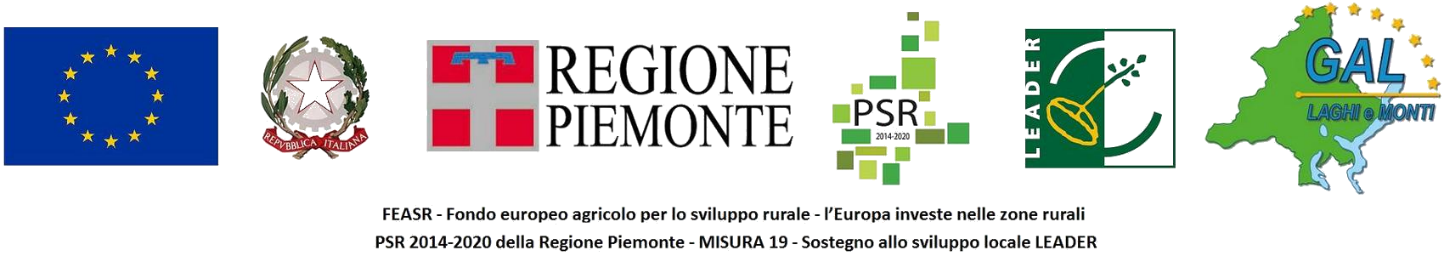 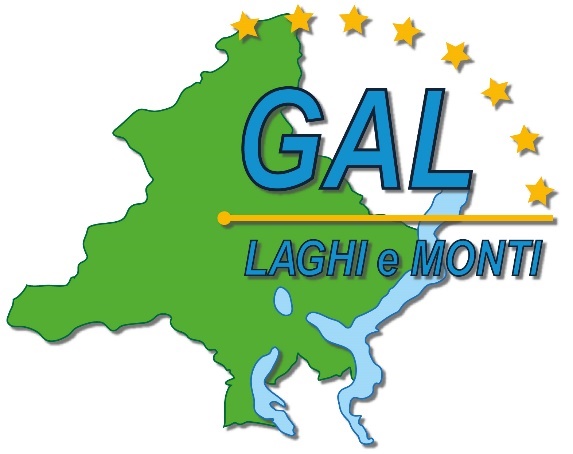 GAL Laghi e Monti del Verbano Cusio OssolaPiano di Sviluppo Locale: “Imprese e territori per lavorare insieme: Uno sviluppo sostenibile per il Verbano Cusio Ossola”AMBITO TEMATICO: “Sviluppo e innovazione delle filiere e dei sistemi produttivi locali”BANDO PUBBLICO MULTIOPERAZIONE PER LA SELEZIONE DI PROGETTI INTEGRATI DI FILIERA (PIF)II EdizioneOperazione 19.2.4.1.1 - Miglioramento del rendimento globale e della sostenibilità delle aziende agricoleOperazione 19.2.4.2.1 - Trasformazione e commercializzazione prodotti agricoli Operazione 19.2.6.4.2 - Investimenti nella creazione e nello sviluppo di attività extra-agricole (piccole e microimprese non agricole)Allegato 3ACCORDO DI FILIERAIl presente progetto è unico per tutti i sottoscrittori e dovrà essere allegato a ciascuna domanda di sostegnoBANDO n°1/2022NOME E COGNOME RAPPRESENTANTE IMPRESACODICE FISCALEDENOMINAZIONE IMPRESAPARTITA IVAENTE/IMPRESALEGALE RAPPRESENTANTE(COGNOME, NOME)DATA DELLA SOTTOSCRIZIONEFIRMA